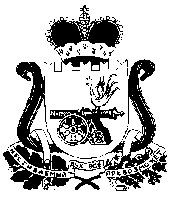 АДМИНИСТРАЦИЯСТОДОЛИЩЕНСКОГО СЕЛЬСКОГО ПОСЕЛЕНИЯПОЧИНКОВСКОГО РАЙОНА СМОЛЕНСКОЙ ОБЛАСТИРАСПОРЯЖЕНИЕот 30.03.2023г.                                 № 39пос. СтодолищеО        проведении       месячника       по санитарной   очистке,  благоустройствуи     озеленению                    территории Стодолищенского сельского поселенияПочинковского    района    Смоленской области          В целях санитарной очистки, благоустройства и озеленения территории Стодолищенского сельского поселения Починковского  района    Смоленской областиПровести месячник по  благоустройству  и   озеленению      территорииСтодолищенского сельского поселения Починковского района    Смоленской области с 1 апреля по 30 апреля 2023 года.Рекомендовать        руководителям       учреждений      и    предприятий,расположенных на территории Стодолищенского сельского поселения Починковского  района    Смоленской области провести субботники по санитарной очистке  территорий учреждений и прилагаемых к ним территорий в радиусе 20 метров.  Жителям    сельского    поселения      провести      очистку     дворов     иприлегающей к ним территорий в радиусе 10 метров, от мусора с лицевой стороны улиц.Обеспечить организацию и  выполнение мероприятий   по   озеленениютерритории поселения, исключив при этом посадку деревьев  и кустарников в местах расположения инженерных сетей.Организовать выполнение работ по ремонту ограждений   придомовых территорий многоквартирных домов, частного сектора и организаций.Организовать уборку проезжих частей улиц.Обеспечить   очистку  склонов,  оврагов,  прибрежных  зон  рек  и  озер, расположенных на территории поселения:а) благоустройство территории пляжа д. Захаровка;б) участие во Всероссийской акции по очистке от мусора берегов водных объектов «Вода России».Управляющим      организациям     обеспечить     санитарную    очисткупридомовых и прилегающих территорий и своевременный вывоз мусора, выполнение работ по текущему ремонту.  Участковому уполномоченному  полиции Носкову С.А.   совместно   скомиссией по благоустройству и земельным вопросам провести рейды по выявлению нарушителей и вручению уведомлений.Ликвидация  несанкционированных  свалок.Провести обрезку крон деревьев и кустарников.Выполнить работы по санитарной очистке и благоустройству кладбищ. Провести работы  по  благоустройству    памятников   и    прилегающей территории.14. Рекомендовать      ООО «Стодолищенский ЖЭУ»,  а    также   другим организациям, выполняющим земляные работы, завершить 100% восстановление благоустройства, нарушенного в осенне-зимний период, до 1 мая 2023 года.15. Руководителям    учреждений   и   организаций,    жителей    поселенияпредлагаем принять участие в  субботниках, запланированных  согласно прилагаемому графику (Приложение№1).  Менеджеру   Администрации   Стодолищенского   сельского поселения Тимофеевой С.А.:      16.1. Разместить   настоящее   распоряжение    на     официальном      сайтеАдминистрации Стодолищенского сельского поселения Починковского района Смоленской области и на информационных стендах.Регулярно    освещать    ход    месячника    на   официальном   сайте Администрации.Заместителю      Главы        муниципального                    образованияСтодолищенского сельского поселения Починковского района Смоленской области Киселеву А.М. представить итоговый отчет по проведению месячника в срок до 31 мая 2023 года. Контроль   за   исполнением  настоящего  распоряжения  возложить  на Киселева А.М. заместителя Главы муниципального образования Стодолищенского сельского поселения Починковского района Смоленской области.Глава муниципального образованияСтодолищенского сельского поселенияПочинковского района Смоленской области                               Л.В. Зиновьева	Приложение №1 к распоряжению Администрации Стодолищенского сельского поселения Починковского района Смоленской областиот 30.03.2023г. № 39График уборки территорий поселения в рамках месячника                                                                                      Приложение к распоряжению АдминистрацииСтодолищенского сельского поселенияПочинковского района Смоленской областиот 30.03.2023г. № 39Список организаций, расположенных на территории  Стодолищенского сельского поселения Починковского района Смоленской областиДата:__________2023г.Участковый  уполномоченный  полиции                                                        __________________   С.А.Носков  Дата:__________2023г.Директор ООО ПКП «Искра»                   __________________   А.В. Тюренков  Дата:__________2023г.Индивидуальный предприниматель          __________________  Н.В. БабаковДата:__________2023г.Индивидуальный предприниматель          __________________   С.А. КирилловДата: _________2023г.Директор ООО «Неруд»                             __________________ А.П. ХарченковДата:__________2023г.Председатель ПО «Колос»                         __________________   Н.Н. МякшинДата:__________2023г.Директор МБОУ Стодолищенская СШ     __________________ В.А. СкобляковДата:__________2023г.Заведующая  МБУДО  ДШИ Починковского района Стодолищенское обособленное подразделение                        _________________ Л.Н. ИгнатенковаДата:__________2023г.ОГБУЗ Починковская РБ Стодолищенское отделение – заведующая                                  __________________     Е.В. Ткачева   Дата:__________2023г.Директор ООО «Стодолищенский ЖЭУ»       _________________  Н.М. БуравилинаДата:__________2023г.Директор МУП «Стодолище»                           _________________  Д.В.ГрековДата:__________2023г.Начальник ОПС п. Стодолище                         _________________ Дата:__________2023г.Заведующая МБУДО д/с № 22                    ___________________ С.В. МартыноваДата:__________2023г ОП Смоленский НИИ ФГБНУ ФНЦ ЛК  Заведующий научно-производственной лабораторией                                                    _________________ М.М. МатюхинДата:__________2023г.	Дом культуры заведующая                               ________________  Н.В. КлевцоваДата:__________2023г.	Библиотека  заведующая                               _________________ Н.А. УльяненковаДата:__________2023г.	ЛТУ старший электромеханик                      _________________  Т.М. КудряшоваДата:__________2023г.	Начальник отдельного поста 36-ПСЧ ФГКУ «ОФПС по Смоленской области      ________________  А.В. КонашенковДата:__________2023г.	Директор Стодолищенский Цех                                                                      «Починковская швейная фабрика»               __________________ А.В. УльяненковДата:__________2023г.	Директор ООО «Смоленскийпекарь»                                                            _________________  А.В. ЕмельяненковДата:__________2023г.	ООО «Лаваш»                                                __________________ Т.   ТрофимоваДата:__________2023г.	Заведующая ОГУП «Починок-Фармация» Стодолище                                     _________________  Л.И. КиселеваДата:__________2022г.	МРО приход Храма преподобногоСергия Радонежского п. Стодолище           _________________  Н.А. ХохлачевДата:__________2023г.ИП Ананьева Г.Н.                                          ___________________ Г.Н. АнаньеваДата:__________2023г.Приемка металла  ул. Орджоникидзе     п. Стодолище                                               ____________________ В.Н. Федосеев  Дата:__________2023г.Начальник  станции  РЖД п. Стодолище                                                __________________  А.А. Маслова Дата:__________2023г.ИП Е.В. Романенко                                         __________________  Е.В. Романенко  Дата:__________2023г.ИП С.М. Русаков                                            __________________  С.М. Русаков  Дата:__________2023г.ООО «Мираторг»                                             __________________  И.С. Порханова Дата:__________2023г.Начальник ОПС д. Шанталово                        _________________  О.С. Браженкова                 Дата:__________2023г.Директор МБОУ Самолюбовская  ОШ,      дошкольное учреждение филиал МБОУ Самолюбовской ОШ                          __________________  С.Н. КазначееваДата:__________2023г.Начальник ОПС д. Лысовка                          ___________________  Т.В. Ширяева   Дата:__________2023г.ИП Григорьев С.А.                                        ____________________  С.А. ГригорьевДата:__________2023г.заведующая ФАП Самолюбовский              ___________________    С.А. КоноховаДата:__________2023г.заведующая ФАП д. Ново - Головачи           _________________     С.А. КоноховаДата:__________2022г.Начальник ОПС д. Ново-Головачи                _________________     Л.М. Лагутина      Дата: ___________2023г.Заведующая Новоголовачевским ДК          __________________     Е.В. Булатова       Дата: ___________2023г.Заведующая библиотекой  д. Ново-Головачи                                                         _________________  Л.П. Антоненкова            Дата: ___________2023г.ИП ГК (ф)Х Шкундина Ю.Н.  д. Деребуж                                                    _________________   Ю.Н. ШкундинаДата: ___________2023г.ООО «Север- Юг»  д. Деребуж                   _________________   А.В. ЗаболотныйДата: ___________2023г.Заведующая ОПС   д. Деребуж                  __________________  И.С. Грибовская  Дата: ___________2023г.ООО «Зеан» (магазин – бар)д. Печкуры  д. 28                                           __________________  С.Ф. Захарова  Дата: ___________2023г.ООО «Зеан» (организация по ремонту)д. Печкуры                                                     ____________________ Е.Н. Захаров  Дата: ___________2023г.                              ____________________ Иванова Ю.  Сбербанк п. Стодолище        Кладбища Кладбища Кладбища Кладбища № п/пНаименование населенного пунктаДата уборкиОтветственные  1.д. Барсуки29.04субботникАдминистрация Стодолищенского сельского поселения2.д. Боговка  28.04 субботникАдминистрация Стодолищенского сельского поселения3.д. Борщевка21.04субботникАдминистрация Стодолищенского сельского поселения4.д. Владимировка06.04субботник, ремонт забораАдминистрация Стодолищенского сельского поселения5.д. Деребуж12.04субботникАдминистрация Стодолищенского сельского поселения6.д. Думаничи19.04субботникАдминистрация Стодолищенского сельского поселения7.д. Жуковичи13.04субботникАдминистрация Стодолищенского сельского поселения8.д. Зальницкое29.04 Администрация Стодолищенского сельского поселения9.д. Заречье15.04субботникАдминистрация Стодолищенского сельского поселения10.д. Заборье11.04субботникАдминистрация Стодолищенского сельского поселения11.д. Ковали14.04субботник, ремонт забораАдминистрация Стодолищенского сельского поселения12.д. Кубарки22.04субботник, ремонт забораАдминистрация Стодолищенского сельского поселения13.д. Кузьминичи19.04субботникАдминистрация Стодолищенского сельского поселения14.д. Красное Знамя28.04субботникАдминистрация Стодолищенского сельского поселения15.д. Лысовка22.04субботник, спилить деревьяАдминистрация Стодолищенского сельского поселения16.д. Ляхтовка27.04Администрация Стодолищенского сельского поселения17.д. Навины28.04субботник, сжечь мусорАдминистрация Стодолищенского сельского поселения18.д. Ново-Головачи15.04субботникАдминистрация Стодолищенского сельского поселения19.д. Ново- Моисеевка27.04субботникАдминистрация Стодолищенского сельского поселения20.д. Печкуры12.04субботникАдминистрация Стодолищенского сельского поселения21.д. Полуево27.04субботник, спилить 2 дерева, отремонтировать участок дорогиАдминистрация Стодолищенского сельского поселения22.д. Пятое06.04субботникАдминистрация Стодолищенского сельского поселения23.д. Самолюбовка07.04субботникАдминистрация Стодолищенского сельского поселения24.д. Стариково19.04субботникАдминистрация Стодолищенского сельского поселения25.д. Стомятка26.04субботник, спилить деревьяАдминистрация Стодолищенского сельского поселения26.д. Терешок21.04субботникАдминистрация Стодолищенского сельского поселения27.д. Торчиловка19.04субботник, установить контейнерАдминистрация Стодолищенского сельского поселения28.д. Тростино27.04субботникАдминистрация Стодолищенского сельского поселения29.п. Стодолище, ул. Орджоникидзе20.04субботник:  установить забор со стороны домов и бункер, необходимы трактор и погрузчикАдминистрация Стодолищенского сельского поселения30.Кладбище Березовское21.04субботник: спилить деревья, посмотреть дорогу и площадку под бункером ТКОАдминистрация Стодолищенского сельского поселенияПамятникиПамятникиПамятникиПамятники1.Братская могила партизан-коммунистов на месте расстрела  их карателями в 1941-1943гг.п. Стодолище, ул. Титовауборка, покраскаООО «Стодолищенский ЖЭУ», Юнармейцы  2.Братская могила воинов на месте бывшего лагеря военнопленных;Могила и памятник-бюст генералу В.Я. Качаловуп. Стодолище, ул. Советскаяп. Стодолище, ул. ЛенинаАдминистрация Стодолищенского сельского поселения, Юнармейцы  3.Братская могила 179 советских воинов, погибших в 1941-1943 гг.Обелиск воинам-землякам, погибшим в годы ВОВ; Могила советского воина  Г.Е. Вдовенкоп. Стодолище, ул. Красноармейскаяд. Торчиловка,д. Кузьминичи (кладбище)ООО «Неруд» директор А.П. Харченков,  Юнармейцыработники ДК и библиотеки,  ООО «Неруд» директор А.П. Харченков, Администрация Стодолищенского сельского поселения, ДК4. Обелиск погибшим воинамп. Стодолище, ул. Ленина  территория больницыОГБУЗ «Стодолищенская РБ»5.Памятник воинам, погибшим в годы ВОВд. ШанталовоАдминистрация Стодолищенского сельского поселения, учащиеся  Октябрьская ОШ6.Могила подпольщиков, казненных гитлеровцами в 1942г.;Братская могила 32 советских воинов, погибших в 1941-1943гг. при освобождении района;Памятный знак подпольно-партизанской группе Е.Д. Макаренковад. Красное Знамя (кладбище);д. Красное Знамяремонт, закупить материалд. Красное ЗнамяАдминистрация Стодолищенского сельского поселения, Краснознаменский ДК7.Могила Семенова И.Я. –члена подпольно-патриотической группы, расстрелянного немецко-фашистскими захватчиками, 2 ноября 1941 д. Тростино (кладбище)Администрация Стодолищенского сельского поселения, Краснознаменский ДК8.Памятник «Скорбящая мать»  д. Деребуж, субботник, штукатуркаАдминистрация Стодолищенского сельского поселения9.Обелиск Славы погибшим воинам, могилы неизвестных солдатд. Лысовка, протравить площадку от сорняков, покраска фасаднаяАдминистрация Самолюбовская ОШ, ДК10.Памятник «Скорбящая мать»д. Ново-ГоловачипокраскаНово-Головачевский ДК, библиотека11.Могила д. Ковали посмотреть оградуАдминистрация Стодолищенского сельского поселения, Самолюбовский ДК12.Могила д. КубаркиАдминистрация Стодолищенского сельского поселения, Самолюбовский ДК13.Могила д. СамолюбовкапокраскаАдминистрация Стодолищенского сельского поселения,Самолюбовский ДКСубботникиСубботники№ п/пНаименование населенногопунктаДата проведенияОтветственные 1.п. Стодолище14.04Администрация Стодолищенского сельского поселения2.Лысовка18.04Администрация Стодолищенского сельского поселения3.Ново-Головачи21.04Администрация Стодолищенского сельского поселения4.Красное Знамя25.04Администрация Стодолищенского сельского поселения